Тематический план занятий лекционного типапо дисциплине «Гистология, эмбриология, цитология»для обучающихсяпо специальности 31.05.02 Педиатрияна 2023-2024 учебный годОбсуждено на заседании кафедры гистологии, эмбриологии, цитологии, протокол № 10 от «06» июня 2023 г.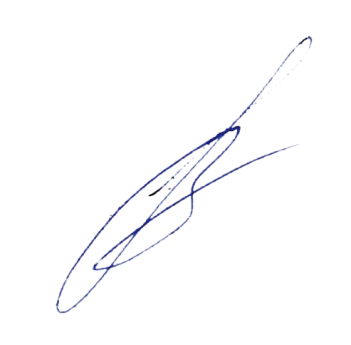 Заведующий кафедрой  					В.Л. Загребинп/№Тематические блокиЧасыСеместр1.Введение в курс гистологии, эмбриологии, цитологии. Методы исследования, задачи. История науки. Цитология. Строение клетки, клеточная мембрана, цитоплазма, органеллы, включения122.Цитология Ядро. Ядерная оболочка, комплекс ядерной поры. Клеточный цикл. Интерфаза. Митоз.123.Эмбриология. Основные этапы эмбриогенеза. Половые клетки. Оплодотворение. Дробление. Бластогенез. Гаструляция. Развитие осевого комплекса. Нейруляция.224.Эмбриология. Дифференцировка зародышевых листков. Гисто-, органогенез. Эмбриология. Внезародышевые органы. 225.Учение о тканях. Классификация тканей. Эпителиальная ткань. 226.Кровь, форменные элементы крови, плазма. Лимфа. Кроветворение.227. Соединительная ткань. Классификация. 128.Мышечная ткань.129.Нервная ткань. Нервная система.1210.Органы чувств.1211.Сердечно-сосудистая система. Сердце. Сосуды. Микроциркуляторное русло.2312.Органы иммунной защиты. Центральное и периферическое звенья. Клеточная популяция, участие в иммунных реакциях, возрастные изменения.2313.Эндокринная система. Центральное звено. Гипофиз, Гипоталамо-гипофизарная регуляция периферического отдела эндокринной системы. Периферическое звено. Понятие об АПУД-системе.2314.Пищеварительная система. Общий план строения. Органы ротовой полости. Пищевод, желудок, тонкая кишка. 2315.Пищеварительная система. Толстая кишка.. Печень и поджелудочная железа. Развитие.2316.Дыхательная система. Строение, функции, развитие в пре- и постнатальном онтогенезе.2317.Выделительная система. Гистофизиология. Развитие органов выделительной системы. Пороки развития.2318.Мужская половая система. Развитие. Гистофизиология. Женская половая система. Развитие. Пороки развития. Строение яичника, яйцеводов, матки. Гистофизиология23Итого:30